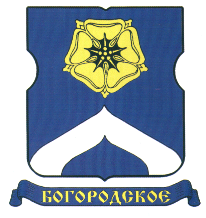 СОВЕТ ДЕПУТАТОВМУНИЦИПАЛЬНОГО ОКРУГА БОГОРОДСКОЕРЕШЕНИЕ25.07.2017  г. № 13/05В соответствии с постановлением Правительства Москвы от 26 декабря 2012 года № 849-ПП «О стимулировании управ районов города Москвы» и обращением управы района Богородское города Москвы от  24 января 2017 года № БГ-14-65/7,Совет депутатов муниципального округа Богородское решил:Внести следующие изменения в решение Совета депутатов муниципального округа Богородское от 04.05.2017г. № 09/01 «О согласовании направления средств стимулирования управы района Богородское города Москвы на проведение мероприятий по благоустройству территории  района Богородское города Москвы:- в приложении к решению пункты с 1.1. по 1.55.  исключить.- в приложении к решению в строке:итого по всем мероприятиям цифры 12 294 385,13 заменить на цифры 6 863 063,45 2. Опубликовать настоящее решение в бюллетене «Московский муниципальный вестник» и разместить на официальном сайте муниципального округа Богородское www.bogorodskoe-mo.ru в информационно-телекоммуникационной сети «Интернет».3. Направить настоящее решение в управу района Богородское города Москвы, в префектуру Восточного административного округа города Москвы и Департамент территориальных органов исполнительной власти города Москвы в течение трех дней со дня его принятия.4.  Контроль за исполнение настоящего решения возложить на исполняющего обязанности председателя Совета депутатов муниципального округа Богородское Юрченко Е.М.И.о. председателя Совета депутатовмуниципального округа Богородское	                                           Е.М. ЮрченкоО внесении изменений в решение Совета депутатов муниципального округа Богородское решение от 04.05.2017г. № 09/01 «О согласовании направления средств стимулирования управы района Богородское города Москвы на проведение мероприятий по благоустройству  территории  района Богородское города Москвы»